                                 FOTOGRAFIA DE BODAS ESTILOS DE FOTOS: 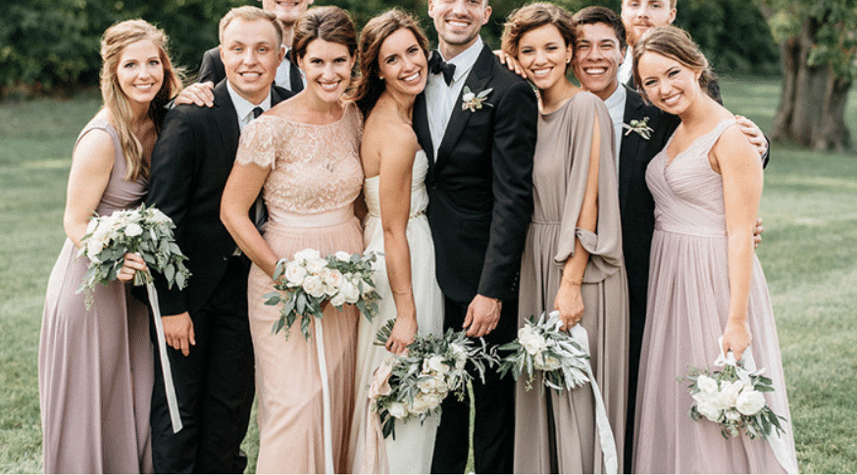 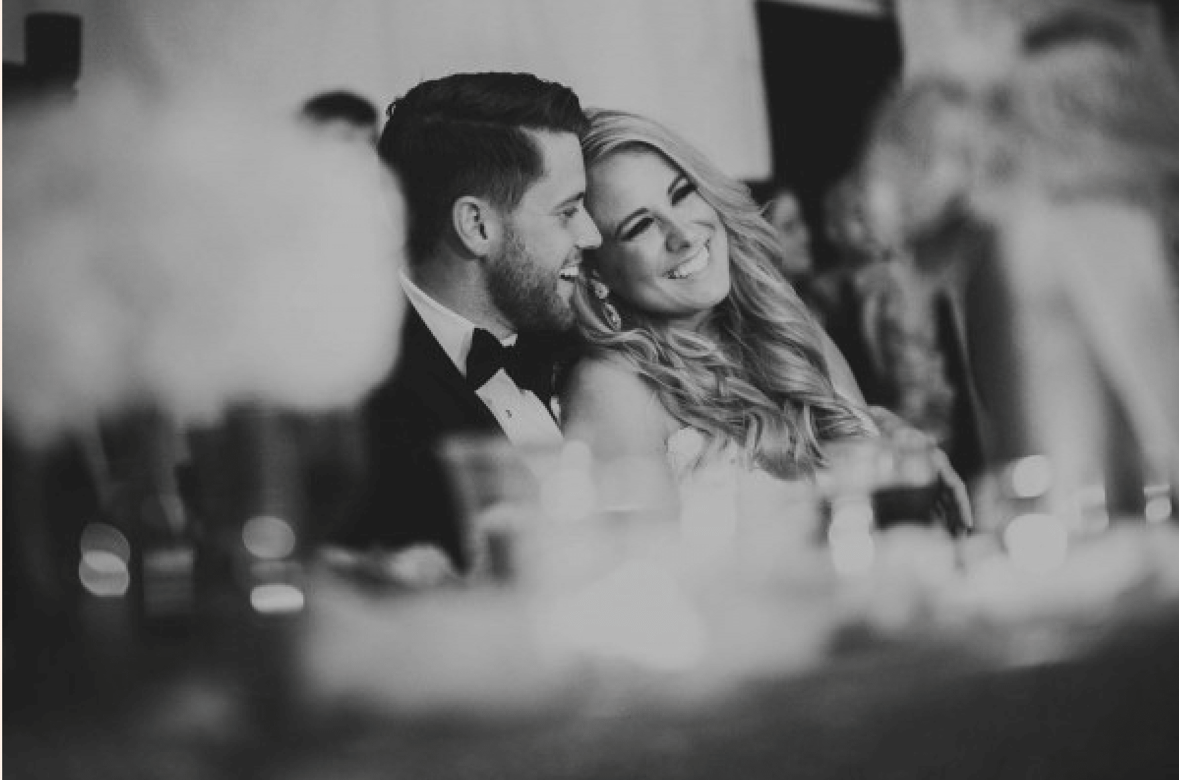 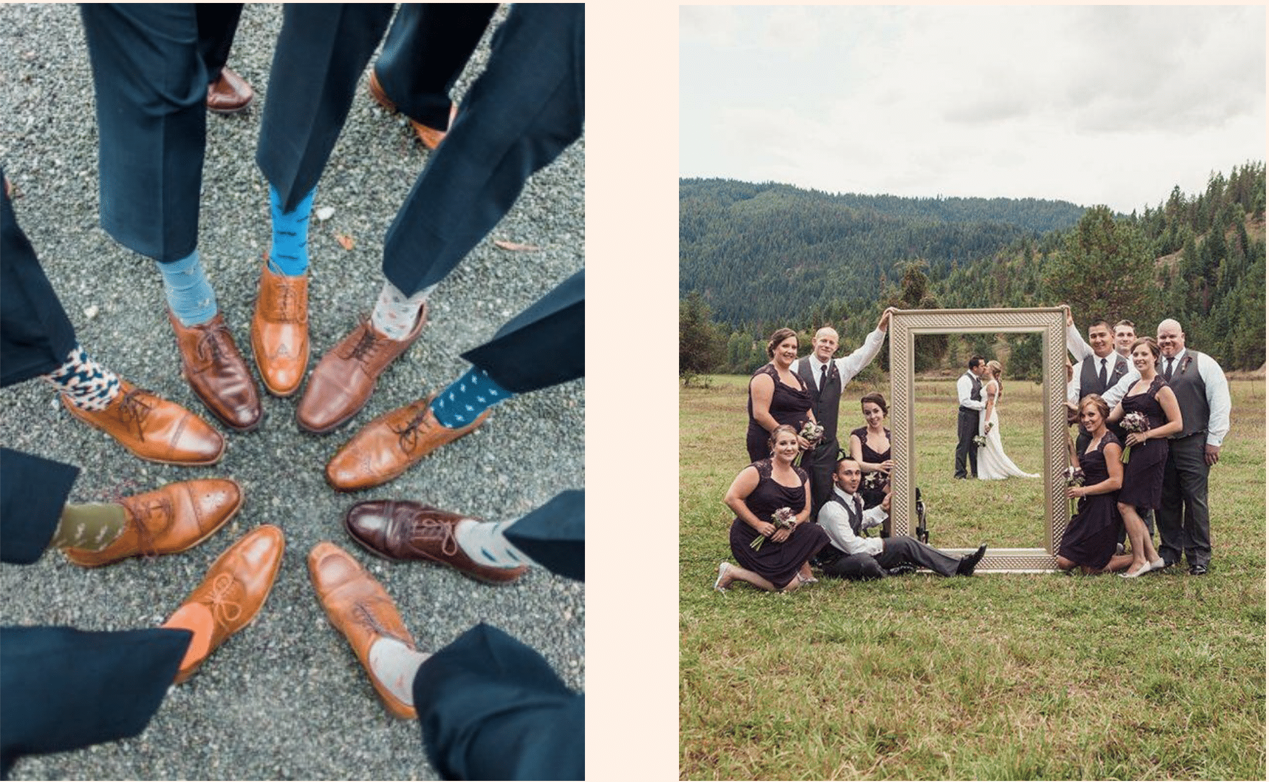 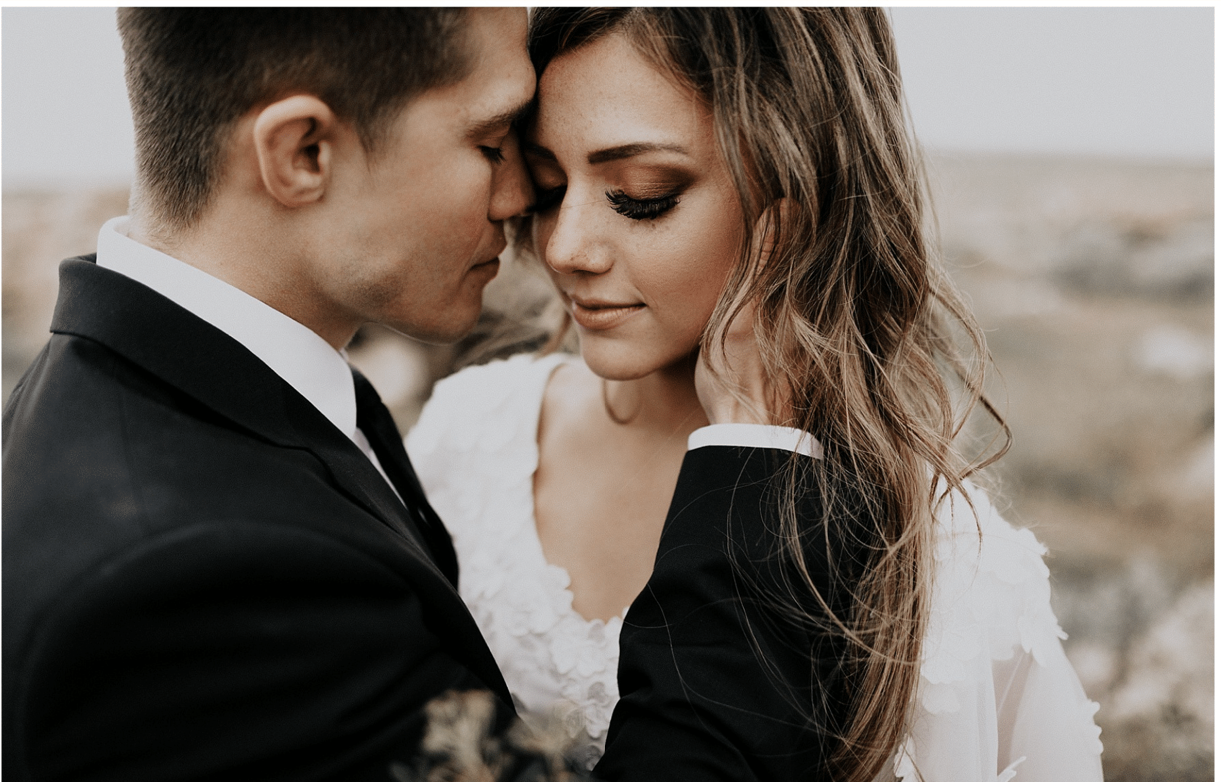 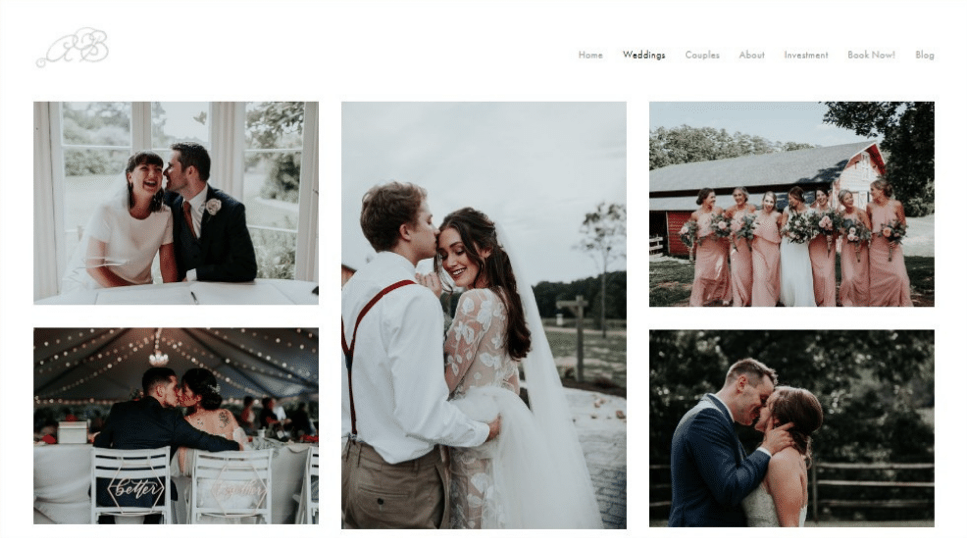 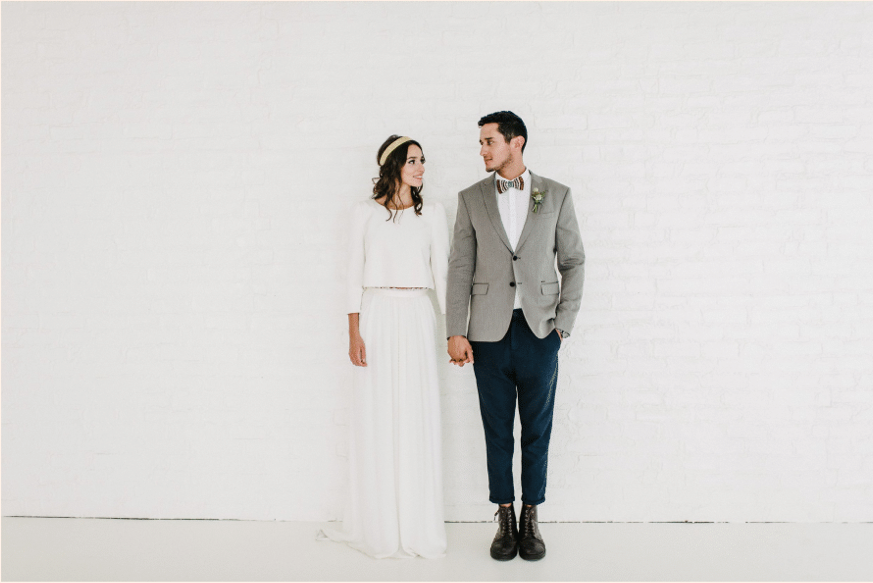 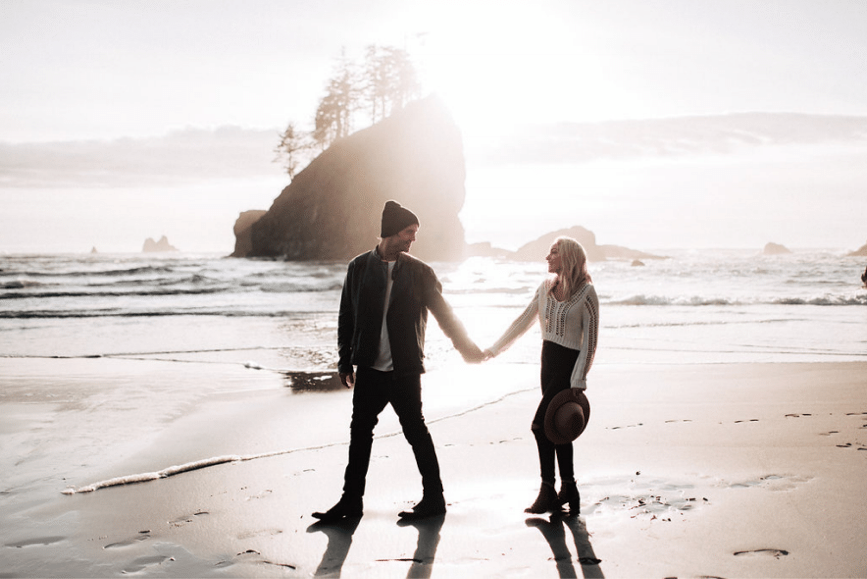 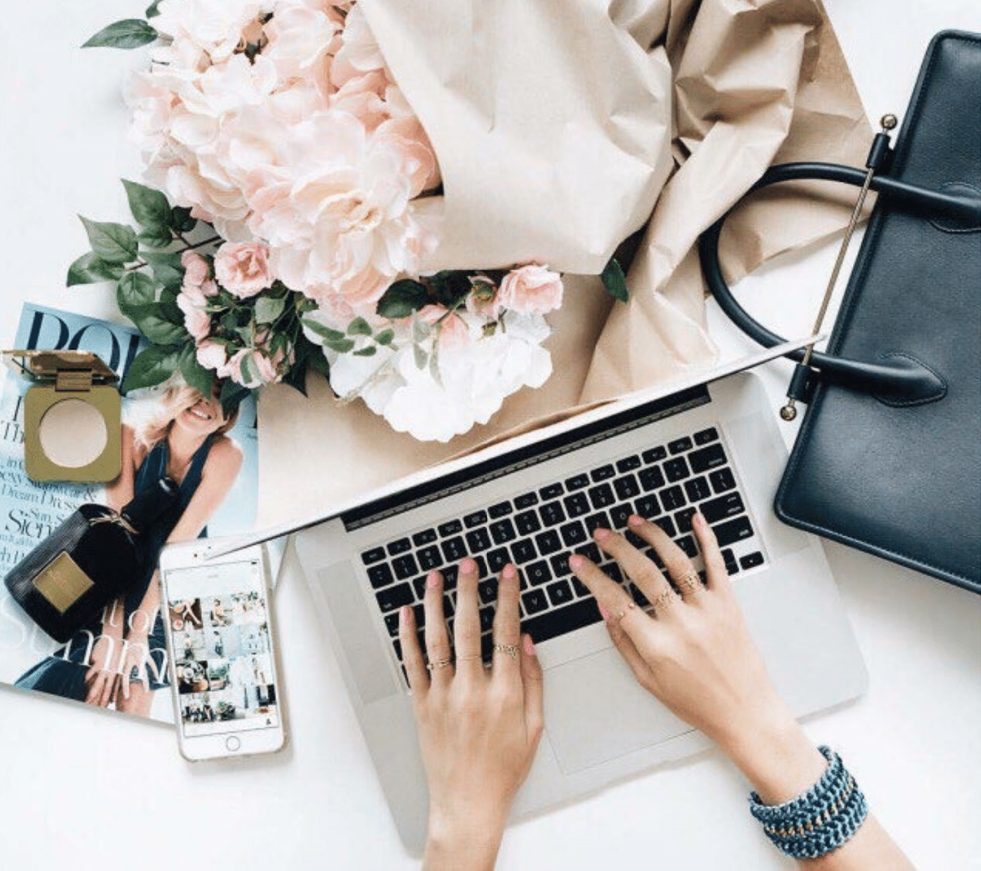 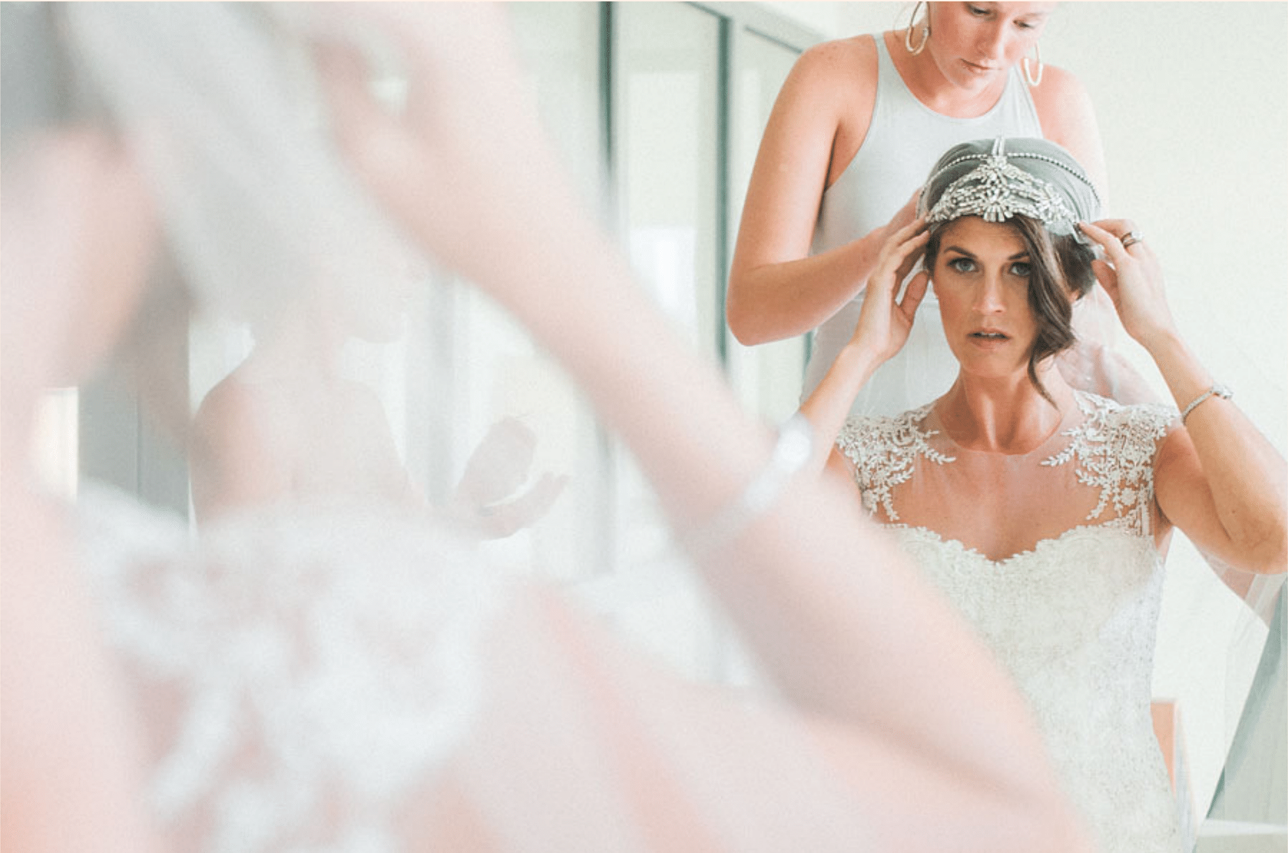 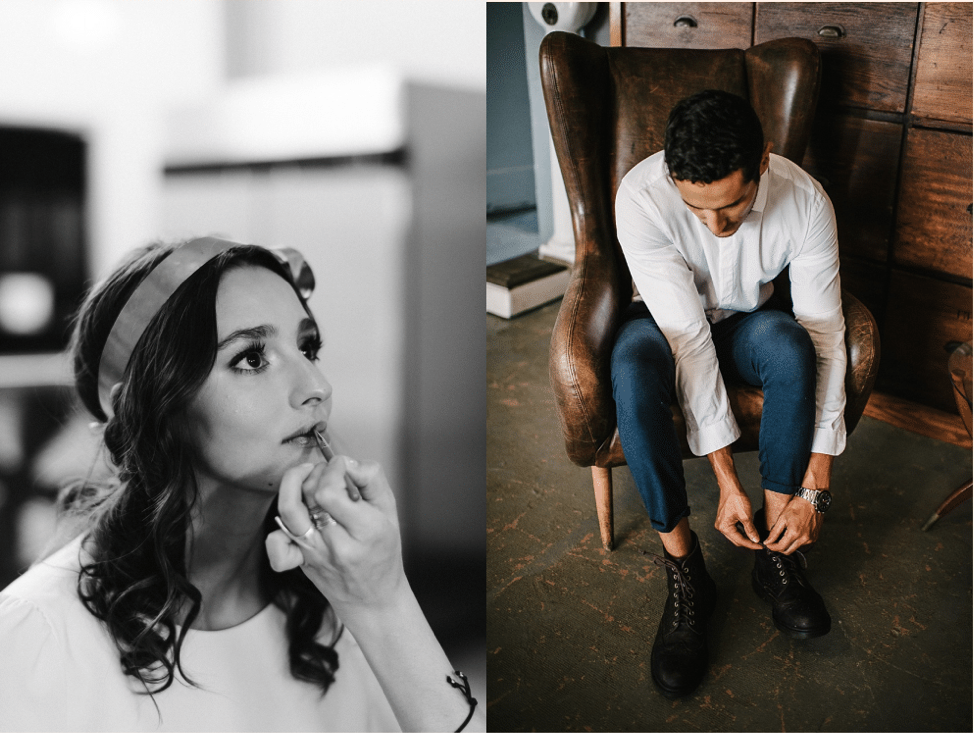 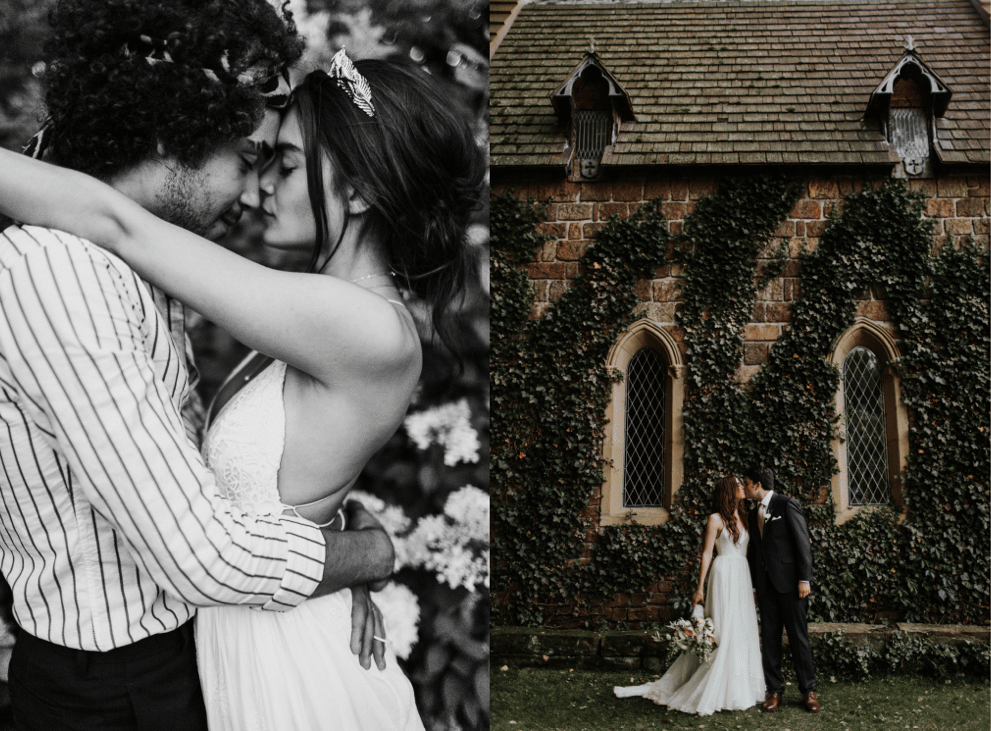 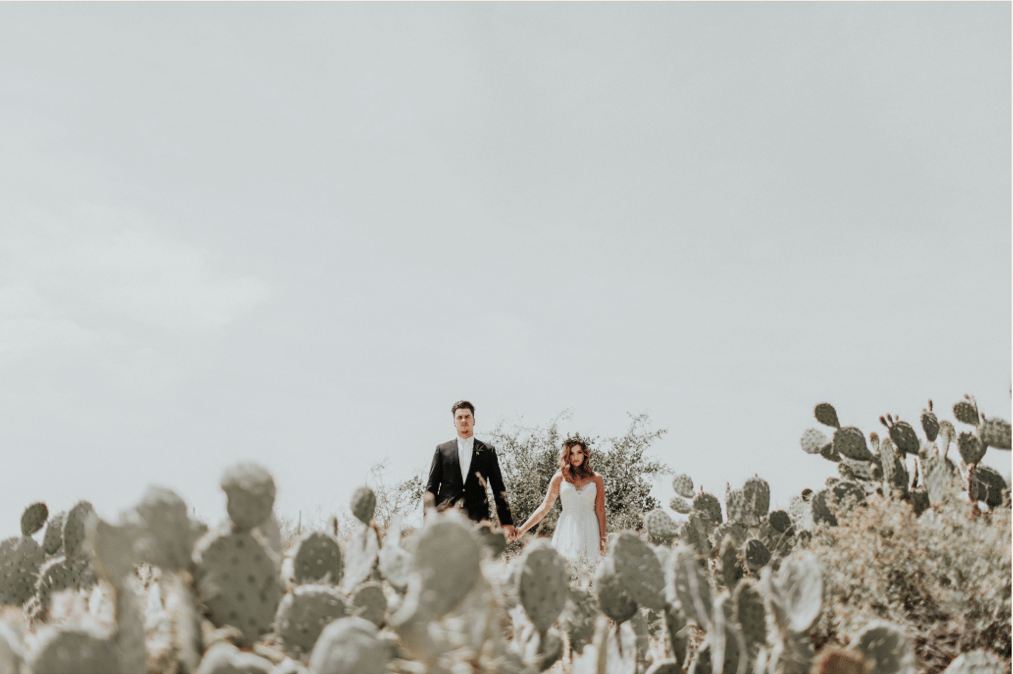 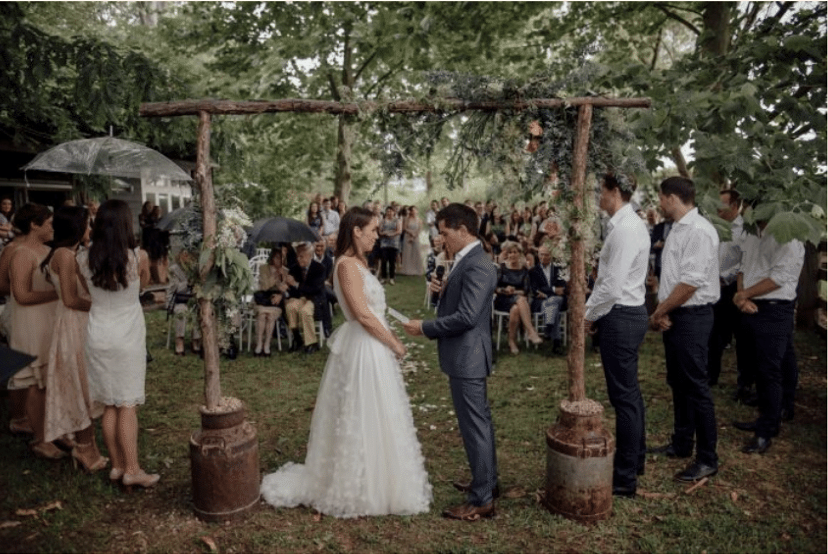 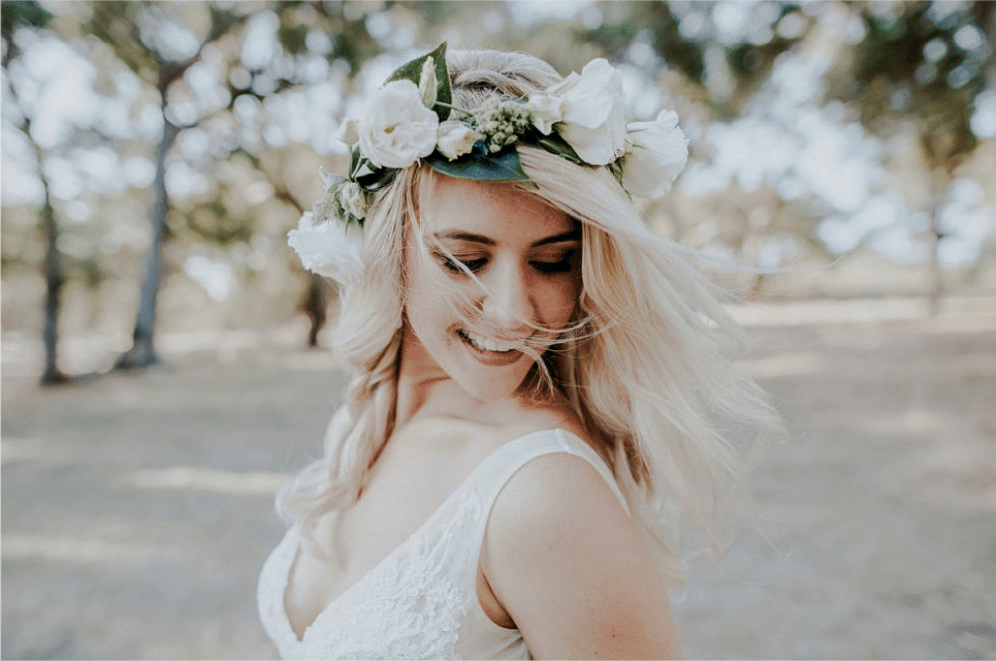 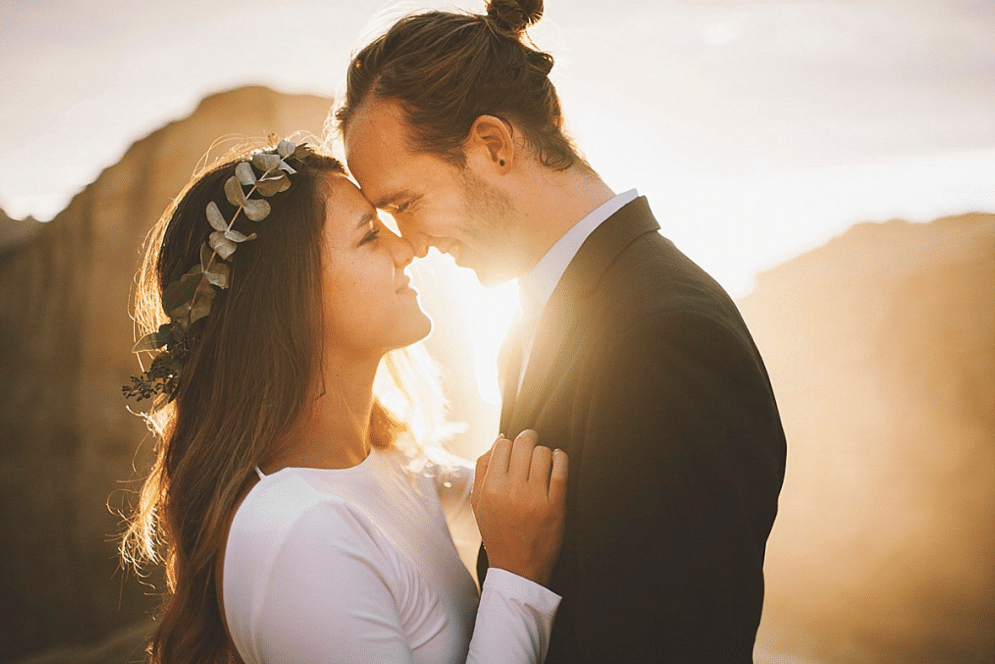 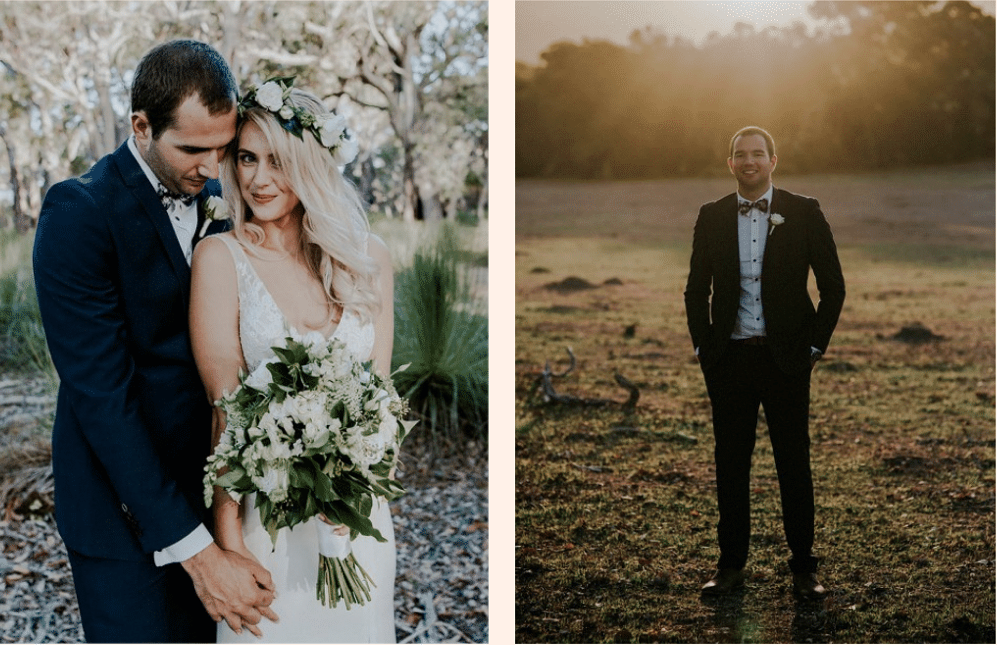 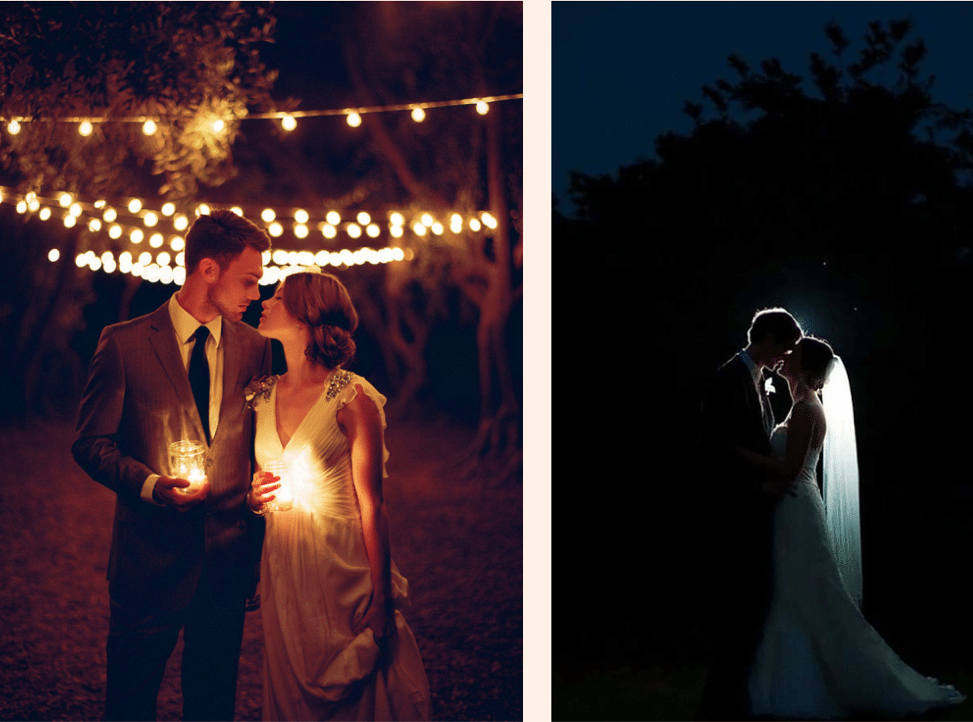 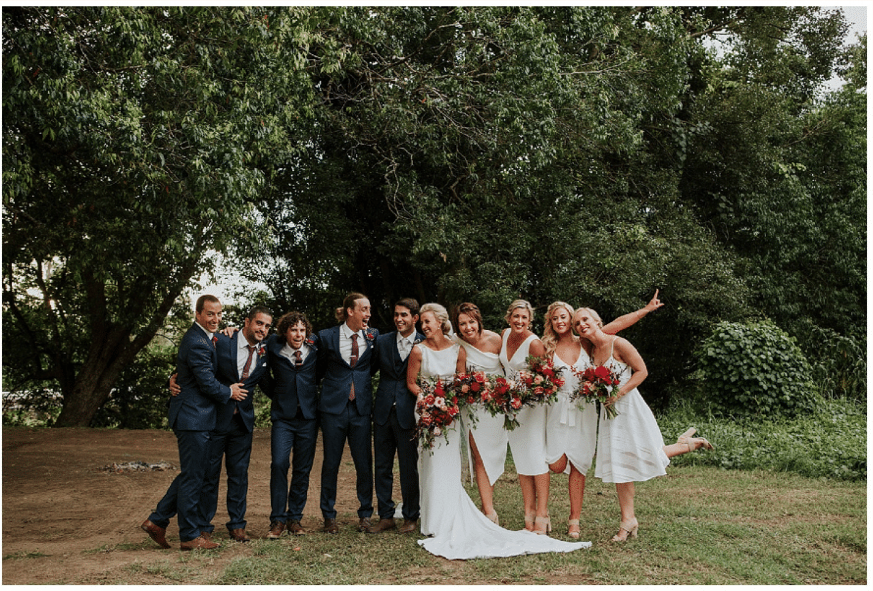 